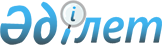 Қазақстан Республикасы Үкіметінің 2006 жылғы 15 желтоқсандағы N 1220 қаулысына өзгерістер мен толықтыру енгізу туралыҚазақстан Республикасы Үкіметінің 2007 жылғы 29 желтоқсандағы N 1404 Қаулысы

      Қазақстан Республикасының 2004 жылғы 24 сәуірдегі Бюджет кодексіне сәйкес Қазақстан Республикасының Үкіметі  ҚАУЛЫ ЕТЕДІ: 

      1. "2007 жылға арналған республикалық бюджеттік бағдарламалардың паспорттарын бекіту туралы" Қазақстан Республикасы Үкіметінің 2006 жылғы 15 желтоқсандағы N 1220  қаулысына  мынадай өзгерістер мен толықтыру енгізілсін: 

      көрсетілген қаулыға  61-қосымшада : 

      "Бюджеттік бағдарламаны орындаудан күтілетін нәтижелер" деген 7-тармақтың "Тікелей нәтижесінде": 

      бесінші абзацта "автокөлік - 1 дана" деген сөздер "автокөлік - 2 дана" деген сөздермен ауыстырылсын; 

      алтыншы абзацта: 

      "4 автомобиль)" деген сөздер "9 автомобиль)" деген сөздермен ауыстырылсын; 

      "жабдықтарын" деген сөзден кейін ", кемінде 5 дана медициналық жабдықтар" деген сөздермен толықтырылсын. 

      2. Осы қаулы қол қойылған күнінен бастап қолданысқа енгізіледі.        Қазақстан Республикасының 

      Премьер-Министрі 
					© 2012. Қазақстан Республикасы Әділет министрлігінің «Қазақстан Республикасының Заңнама және құқықтық ақпарат институты» ШЖҚ РМК
				